Page 1 of 2]                                                                                                                                           Doc No.: BSTQM/CMF/002/1/ (2019)Page 2 of 2Please forward the completed Form to:Please forward the completed Form to:Please forward the completed Form to:Please forward the completed Form to:CORPORATE/INSTITUTIONALMEMBERSHIP APPLICATION FORMCORPORATE/INSTITUTIONALMEMBERSHIP APPLICATION FORMCORPORATE/INSTITUTIONALMEMBERSHIP APPLICATION FORMCORPORATE/INSTITUTIONALMEMBERSHIP APPLICATION FORM01. About Company/Organization01. About Company/Organization01. About Company/Organization01. About Company/Organization1.1Name of Company/Organization:1.2Address (Corporate HO):1.3Cell/Tel No.::1.4E-Mail id:1.5Website::1.6Year of Establish:1.7Registration under:1.8Core Business:1.9Total Manpower:1.10Business Type (Plz describe)Attach extra paper  if required:Please mention authorized representatives who will represent the organization in BSTQM02. Authorized Representative-103. Authorized Representative-204. Person to whom all correspondences should be directed to05. Member of other Organization/s (if any):Please mention authorized representatives who will represent the organization in BSTQM02. Authorized Representative-103. Authorized Representative-204. Person to whom all correspondences should be directed to05. Member of other Organization/s (if any):Please mention authorized representatives who will represent the organization in BSTQM02. Authorized Representative-103. Authorized Representative-204. Person to whom all correspondences should be directed to05. Member of other Organization/s (if any):Please mention authorized representatives who will represent the organization in BSTQM02. Authorized Representative-103. Authorized Representative-204. Person to whom all correspondences should be directed to05. Member of other Organization/s (if any):06. Proposed by:07. Institutional/Corporate Membership Fee:   BDT 300,000/- or USD 4000	(Taka Three Lakh only)/-or (USD Four Thousand only)  	Please refer to Annex A for member’s benefits. All Cheque should be crossed and made payable to “Bangladesh Society For Total Quality Management”.08. Terms and Conditions8.1 Membership is subject to approval and is strictly non-transferable.8.2 Membership is renewed automatically annually on 31 December.  8.3 All membership subscription fees are strictly non-refundable regardless of resignations, terminations, or change of membership types.8.4 By submitting this application, you agree to consent to your Corporate Profile being collected, used and retained by Bangladesh Society For Total Quality Management for the purposes of processing administering and managing your Corporate membership.09. DeclarationWe enclose herewith a Cheque no: ______________________ for BDT/USD________________ being payment of the entrance and one time subscription fee.Our company/organization should like to be a corporate member of BSTQM. We agree to abide by the Constitution, Rules & Regulations, Policy and EC Decision of BSTQM and will make endeavor for the “Continual Improvement” of BSTQM. I declare that the information provided above is true & correct. I have read and accepted the above terms and conditions.10. For Official Use onlyDate Enrolled/Joined: __________________________                Membership No. : ___________________________Approved by the ____________ EC meeting of Bangladesh Society For Total Quality Management (BSTQM) held on __________________________ at Dhaka.    _____________________________         __________________________________          ___________________________________       Office Executive	                    Secretary General   		                            President      (Sign with date & seal)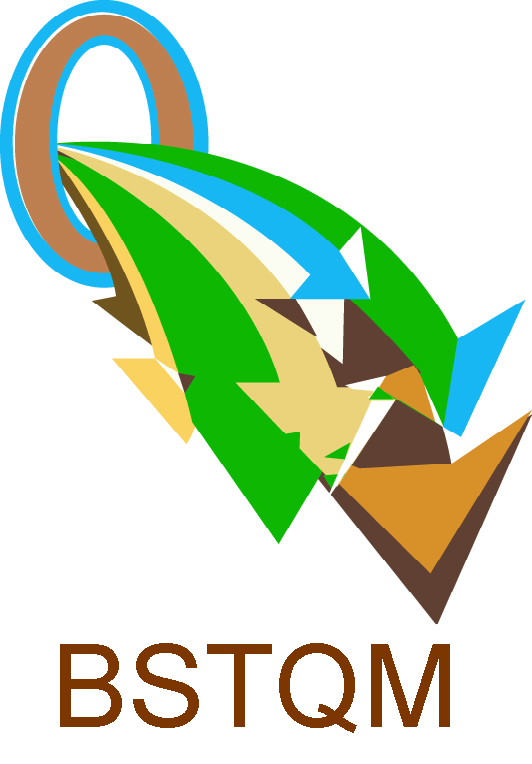 